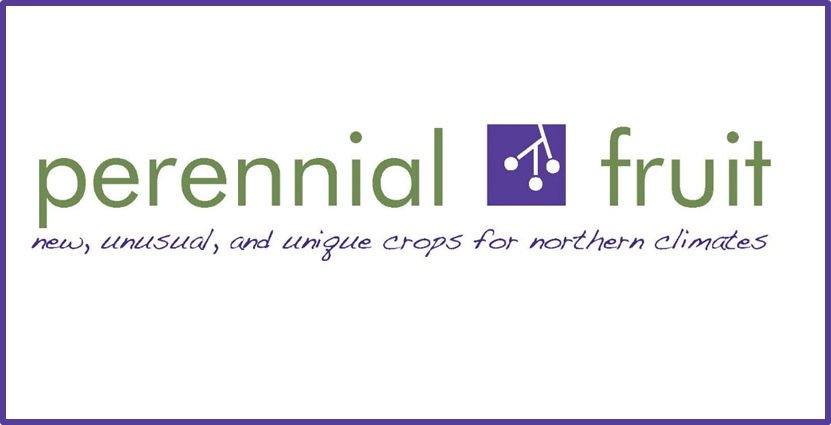 Author: Dr. Thaddeus McCamant
Contributing author: Sadie SchroederMost of Minnesota lies within the USDA hardiness zones 3 and 4. Cold winters kill or harm trees and branches, while short growing seasons prevent certain crops from properly maturing. In spite of these shortcomings, a surprising diversity of new and unusual crops can grow here. This book provides production and marketing information; as well as an honest look at the commercial potential of crops such as currants, gooseberries, haskap, Saskatoon, sour cherries, aronia, chokecherries, and more. 
Order Perennial Fruit book from MISA:

Price includes tax, shipping and handling. Please enclose a check made out to “University of Minnesota.”Item$ per bookNumber Total $Perennial Fruit, 112 pages, color photos, spiral bound$ 20.00TOTAL TOTAL TOTAL Submit your order:

By phone: 612-625-8235

By email:  misamail@umn.eduBy mail:MISA
411 Borlaug Hall
1991 Buford Circle
St. Paul, MN 55108